A.3.3 ESTADO DESITUACION FINANCIERA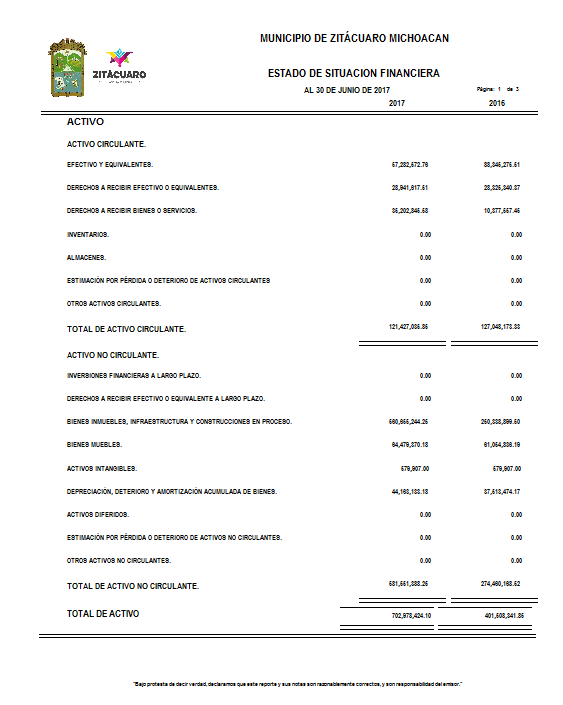 